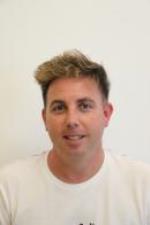 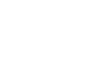 Curriculum VitaeEuropeo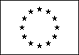 Información personalNombreJuan Manuel Garcia DominguezDirecciónTeléfonoCorreo electrónicoNacionalidadEspañaEdad40experiencia laboral• Fechas (de – a)0/2013-0/2018• Nombre y dirección del empleadorTienda FamiliarVillalba del Alcor (Huelva)• Tipo de empresa o sectorAtención al cliente (Atención al cliente)• Puesto o cargo ocupados• Principales actividades y responsabilidadesVenta de productos del comercioAtención al clienteReponedor• Fechas (de – a)0/2009-0/2012• Nombre y dirección del empleadorPadevi Villalba del Alcor España• Tipo de empresa o sectorComercial (Comercial - Ventas)• Puesto o cargo ocupadosVendedor• Principales actividades y responsabilidadesVendedor del producto de la empresa.Almacenamiento• Fechas (de – a)0/2003-0/2008• Nombre y dirección del empleadorFloporan S.LAlmonte España• Tipo de empresa o sectorAlmacenaje/Logística (Logística - Distribución)• Puesto o cargo ocupados• Principales actividades y responsabilidadesPaletizador y envasadorEducación y formación• Fechas (de – a)6/2012• Nombre y tipo de organización que ha impartido la educación o la formaciónColegio Francisco Alcala . Villalba del Alcor• Principales materias o capacidades ocupacionales tratadas. -- Selecciona --• Título de la cualificación obtenidaESO• (Si procede) Nivel alcanzado en la clasificación nacionalGraduado Escolar / ESO / Primaria • Fechas (de – a)• Nombre y tipo de organización que ha impartido la educación o la formación• Principales materias o capacidades ocupacionales tratadas• Título de la cualificación obtenida• (Si procede) Nivel alcanzado en la clasificación nacional• Fechas (de – a)• Nombre y tipo de organización que ha impartido la educación o la formación• Principales materias o capacidades ocupacionales tratadas• Título de la cualificación obtenida• (Si procede) Nivel alcanzado en la clasificación nacional• Fechas (de – a)• Nombre y tipo de organización que ha impartido la educación o la formación• Principales materias o capacidades ocupacionales tratadasInternet. Otra no especifiada• Título de la cualificación obtenidaInternet AIMA CICLO• (Si procede) Nivel alcanzado en la clasificación nacionalCapacidades y aptitudes personalesAdquiridas a lo largo de la vida y la carrera educativa y profesional, pero no necesariamente avaladas por certificados y diplomas oficiales.Lengua maternaEspañaotros idiomas• Lectura• Escritura• Expresión oral• Lectura• EscrituraExpresión oralCapacidades y aptitudes socialesVivir y trabajar con otras personas, en entornos multiculturales, en puestos donde la comunicación es importante y en situaciones donde el trabajo en equipo resulta esencial (por ejemplo, cultura y deportes), etc.Capacidades y aptitudes organizativasPor ejemplo, coordinación y administración de personas, proyectos, presupuestos; en el trabajo, en labores de voluntariado (por ejemplo, cultura y deportes), en el hogar, etc.Capacidades y aptitudes técnicasCon ordenadores, tipos específicos de equipos, maquinaria, etc.Capacidades y aptitudes artísticasMúsica, escritura, diseño, etc.Otras capacidades y aptitudesQue no se hayan nombrado anteriormente.Permiso(s) de conducciónInformación adicionalMe gustaría tener una entrevista de trabajo con vuestra empresa y así poder demostrarle mis cualidades.Anexos[ Enumerar los documentos anexos. ]